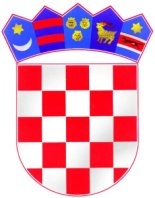 REPUBLIKA HRVATSKAZADARSKA ŽUPANIJAOPĆINA GRAČACOPĆINSKA NAČELNICAKLASA: 406-01/14-01/02URBROJ: 2198/31-01-14-1GRAČAC, 20. siječnja 2014. g.Na temelju članka 20. Zakona o javnoj nabavi ( Narodne novine br. 90/11, 83/13 i 143/13) i čl. 47. Statuta Općine Gračac («Službeni glasnik Zadarske županije» 11/13), općinska načelnica Općine Gračac donosiODLUKU O DONOŠENJUPLANA NABAVE OPĆINE GRAČACZA 2014. GODINUČlanak 1.	Donosi se Plan nabave Općine Gračac za 2014. godinu. Članak 2.	Tablični prikaz Plana nabave iz članka 1. ove Odluke se prilaže i sastavni je dio ove Odluke.Članak 3.	Ovaj Plan nabave objavit će se u «Službenom glasniku Općine Gračac» i na internetskim stranicama Općine Gračac.                                   OPĆINSKA NAČELNICA:                                   Nataša Turbić, prof.